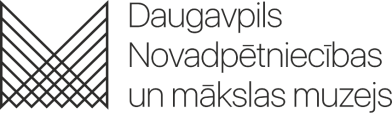 Pieteikuma anketa dalībai Lāpu gājienā2022. gada 11. novembrīLāčplēša dienai veltītais Lāpu gājiens sāksies plkst. 17.00, pulcēšanās Dubrovina parkā pretī Daugavpils Universitātei (Parādes ielā 1) jau no plkst. 16.30. * Lāpu gājiena dalībniekus aicinām ievērot ugunsdrošības noteikumus, lai pasargātu sevi un citus.** Atgādinām, ka Lāčplēša dienas pasākumi var tikt fotografēti un filmēti.Pieteikuma anketu līdz 7. novembrim nosūtīt uz e-pastu: liga.rudzite@daugavpils.lv.Vēstules tematā norādīt: PIETEIKUMA ANKETAIestādes/organizācijasnosaukums:Dalībnieku skaits:Kontaktpersona (vārds, uzvārds):                                          tālr. nr.:                                           e-pasts:Datums: